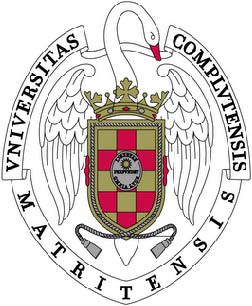 UNIVERSIDAD COMPLUTENSE DE MADRID FACULTAD DE MEDICINAMÁSTER UNIVERSITARIO EN INVESTIGACION EN INMUNOLOGIATrabajo Fin de Máster(Cuerpo de letra entre 14 y 18)TÍTULO DEL TRABAJO(Cuerpo de letra entre 24 y 36)Alumno Director Fecha(Cuerpo de letra entre 14 y 18)